Avis d’Appel d’Offres Ouvert (AAOO)LE CONSEIL REGIONAL DE KAYESAAOO-No: 2020-02/CRK Dans le cadre le cadre de la mise en œuvre de sa politique de Développement Régional, le Conseil Régional de Kayes entend réaliser sur fonds propre sept (07) SHVA (Systèmes d’hydraulique villageoise améliorée) dans la Région de Kayes en lot  unique, et à l’intention d’utiliser une partie de ces fonds pour effectuer des paiements au titre du Marché relatif aux dits travaux de réalisation.Le conseil Régional de Kayes sollicite des offres fermées de la part de candidats éligibles et répondant aux qualifications requises pour réaliser les travaux suivants :Les travaux de Réalisation de Sept (07) SHVA (Système d’hydraulique villageoise améliorée) dans les Localités suivantes :-Cercle de Diéma : Village de Kaniara, Commune de Lakamané -Cercle de Kita : Arrondissement de Sefeto Ouest, Commune de Nianganè-Cercle de Yélimané : Commune de Kirané-Cercle de Nioro du Sahel : Commune de Nioro Tougounè, village de Tintiba -Cercle de Kayes : Commune de Soro Diamanou, village de Troun-Cercle de Kayes : ville de Kayes, Camp militaire de Kayes-Cercle de Kayes : Ville de Kayes, Institut de formation de Kayes (IFM) Région de KayesLa passation du Marché sera conduite par Appel d’offres ouvert tel que défini dans le Code des Marchés publics à l’article 50, et ouvert à tous les candidats éligibles. Les candidats intéressés peuvent obtenir des informations auprès du Conseil Régional de Kayes :Ville de Kayes, Bencouda ;Tel : 66 75 85 23/ 79 14 90 32, Fixe: (00223) 21.52.28.57 E-mail : crkayes@yahoo.com auprès du Chef service technique   et prendre connaissance des documents d’Appel d’offres à l’adresse mentionnée ci-après Conseil Régional de Kayes :Ville de Kayes, Bencouda ;Tel : 66 75 85 23/ 79 14 90 32, Fixe: (00223) 21.52.28.57  E-mail : crkayes@yahoo.comDate et Heure d'ouverture: 07H30 mn du lundi au vendredi.Date et Heure de fermeture: 16H00mn  du lundi au jeudi et 17h30 le vendredi.Les exigences en matière de qualifications sont : Voir le DPAO pour les informations détaillées. Les candidats intéressés peuvent consulter gratuitement le dossier d’Appel d’offres complet ou le retirer à titre onéreux contre paiement d’une somme non remboursable de cinquante mille (50 000 F CFA) à l’adresse mentionnée ci-après Régisseur des recettes du  Conseil Régional de Kayes ; Ville de Kayes, Bencouda. La méthode de paiement sera par espèce contre reçu. La méthode de paiement sera en espèce]. Le Dossier d’Appel d’offres sera adressé par domicile localement Les offres devront être soumises à l’adresse ci-après Conseil Régional de Kayes au plus tard le 21 Novembre 2020 à 10 heures. Les offres qui ne parviendront pas aux heures et date ci-dessus, indiquées, seront purement et simplement rejetées et retournées sans être ouvertes.Les offres doivent comprendre une garantie de soumission, d’un montant de 2 000 000 FCFA.Les Soumissionnaires resteront engagés par leur offre pendant une période de 90 jours à compter de la date limite du dépôt des offres comme spécifié au point 19.1 des IC et au DPAO.Les offres seront ouvertes en présence des représentants des soumissionnaires qui souhaitent assister à l’ouverture des plis le 21 Novembre. 2020 à 10 heures à l’adresse suivante : Conseil Régional de Kayes ; Ville de Kayes,        	                                 Kayes, le 03/11/2020                                                                                                        Le Président du Conseil Régional P.I                                                                                                                       Waly    TRAOREMINISTERE DE L’ADMINISTRATION TERRITORIALE ET DE LA DECENTRALISATION RÉPUBLIQUE DU MALIUn Peuple - Un But - Une Foi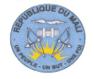 -----------o-----------CONSEIL REGIONALDE KAYES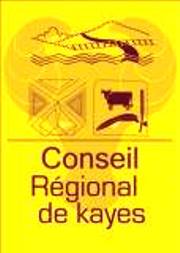 